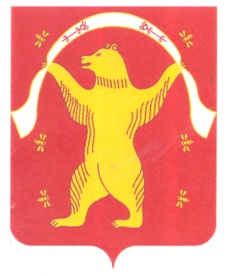 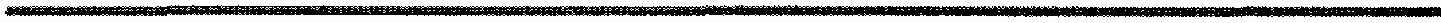     ?АРАР	                                                                          	РЕШЕНИЕО внесении изменений и дополнений в Устав сельского поселения Староарзаматовский сельсовет муниципального района Мишкинский район Республики БашкортостанСовет сельского поселения Староарзаматовский сельсовет муниципального района Мишкинский район Республики Башкортостан  Р Е Ш И Л :1. Внести в Устав сельского поселения Староарзаматовский сельсовет муниципального района Мишкинский район Республики Башкортостан следующие изменения и дополнения:1.1. В статье 3:а) пункт 22 части 1 изложить в следующей редакции:«22) присвоение наименований улицам, площадям и иным территориям проживания граждан в населенных пунктах, установление нумерации домов, организация освещения улиц и установки указателей с наименованиями улиц и номерами домов;»;б) часть 1 дополнить пунктом 33 следующего содержания:33) оказание поддержки социально ориентированным некоммерческим организациям в пределах полномочий, установленных Федеральным законом «О некоммерческих организациях»;в) часть 2 изложить в следующей редакции:«2. Органы местного самоуправления Сельского поселения вправе заключать соглашения с органами местного самоуправления муниципального района о передаче им осуществления части своих полномочий за счет межбюджетных трансфертов, предоставляемых из бюджета Сельского поселения в бюджет муниципального района в соответствии с Бюджетным кодексом Российской Федерации.Указанные соглашения должны заключаться на определенный срок, содержать положения, устанавливающие основания и порядок прекращения их действия, в том числе досрочного, порядок определения ежегодного объема указанных в настоящей части межбюджетных трансфертов, необходимых для осуществления передаваемых полномочий, а также предусматривать финансовые санкции за неисполнение соглашений.Для осуществления переданных в соответствии с указанными соглашениями полномочий органы местного самоуправления имеют право дополнительно использовать собственные материальные ресурсы и финансовые средства в случаях и порядке, предусмотренных решением представительного органа муниципального образования.».1.2. В статье 4:а) абзац первый изложить в следующей редакции:«1. Органы местного самоуправления Сельского поселения имеют право на:»;б) в части 1:пункт 2 признать утратившим силу;дополнить пунктом 9 следующего содержания: «9) создание муниципальной пожарной охраны;»;пункт 9 считать пунктом 10;в) в части 2 слова «только за счет собственных доходов местных бюджетов (за исключением субвенций и дотаций, предоставляемых из федерального бюджета и бюджета Республики Башкортостан)» заменить словами «за счет доходов местных бюджетов, за исключением межбюджетных трансфертов, предоставленных из бюджетов бюджетной системы Российской Федерации, и поступлений налоговых доходов по дополнительным нормативам отчислений».1.3. Часть 1 статьи 5:а) дополнить пунктом 11 следующего содержания:«11) утверждение и реализация муниципальных программ в области энергосбережения и повышения энергетической эффективности, организация проведения энергетического обследования многоквартирных домов, помещения в которых составляют муниципальный жилищный фонд в границах Сельского поселения, организация и проведение иных мероприятий, предусмотренных законодательством об энергосбережении и о повышении энергетической эффективности;»;б) пункт 11 считать пунктом 12.1.4. Абзац первый части 14 статьи 18 изложить в следующей редакции:«14. Полномочия Совета независимо от порядка его формирования могут быть прекращены досрочно в порядке и по основаниям, которые предусмотрены Федеральным законом. Полномочия Совета также прекращаются:».1.5. Часть 1 статьи 20 дополнить абзацем вторым следующего содержания:«Администрация обладает всей полнотой полномочий по решению вопросов местного значения, не отнесенных законодательством Российской Федерации и настоящим Уставом к компетенции других органов и должностных лиц местного самоуправления Сельского поселения, в том числе полномочиями в области муниципального контроля, а также полномочиями по разработке и утверждению схемы размещения нестационарных торговых объектов на территории Сельского поселения.».1.6. В статье 21: а) дополнить частью 3 следующего содержания:«3. Избирательная комиссия Сельского поселения формируется в количестве  восьми  членов с правом решающего голоса.»;              б) часть 3 считать частью 4.1.7. Пункт 11 части 9 статьи 22 дополнить словами «и иными федеральными законами».1.8. В статье 24:а) первое предложение части 3 дополнить словами «и по иным вопросам, отнесенным к его компетенции федеральными законами, законами Республики Башкортостан, настоящим Уставом»;б) абзац первый части 4 дополнить словами «, подписывает решения Совета, не имеющие нормативного характера».1.9. В статье 25:а) часть 2 дополнить предложением следующего содержания: «Не требуется официальное опубликование (обнародование) порядка учета предложений по проекту муниципального правового акта о внесении изменений и дополнений в устав Сельского поселения, а также порядка участия граждан в его обсуждении в случае, если указанные изменения и дополнения вносятся в целях приведения устава Сельского поселения в соответствие с Конституцией Российской Федерации, федеральными законами.»;б) в части 4:абзац второй изложить в следующей редакции:«Изменения и дополнения, внесенные в устав Сельского поселения и изменяющие структуру органов местного самоуправления, полномочия органов местного самоуправления (за исключением полномочий, срока полномочий и порядка избрания выборных должностных лиц местного самоуправления), вступают в силу после истечения срока полномочий Совета Сельского поселения, принявшего муниципальный правовой акт о внесении в устав указанных изменений и дополнений.»;дополнить абзацем третьим следующего содержания:«Изменения и дополнения, внесенные в устав Сельского поселения и предусматривающие создание контрольного органа Сельского поселения, вступают в силу в порядке, предусмотренном Федеральным законом.».1.10. Абзац четвертый статьи 33 изложить в следующей редакции:«Решение Совета об утверждении местного бюджета вступает в силу с 1 января и действует по 31 декабря финансового года, если иное не предусмотрено Бюджетным кодексом Российской Федерации и (или) решением Совета об утверждении местного бюджета.».1.11. Абзац девятый части 2 статьи 38 изложить в следующей редакции:«методики (проекты методик) и расчеты распределения межбюджетных трансфертов;».1.12. В статье 45:а) наименование после слова «Ответственность» дополнить словами «органов местного самоуправления, »;б) часть 1 после слова «ответственности» дополнить словами «органов местного самоуправления, ».2. Настоящее решение обнародовать на информационном стенде после его государственной регистрации.Глава сельского поселенияСтароарзаматовский сельсовет  муниципальногорайона Мишкинский район РеспубликиБашкортостан:					                           А.М.Шляпников            д. Малонакаряково 06 мая . № 267